Розв’язок  завдань ІІІ етапу Всеукраїнської учнівської  олімпіади з хімії 9 клас 2013 рік   Тестові завдання (10 балів). II. 10 балів4 Al + 3SiO2 → 2 Al2 O3 +3Si 2 Al + 3H2SO4 (разб.) → Al2 ( SO4)3 +3 H2↑SiO2 + Na2 CO3 → Na2SiO3 + CO2↑SiO2 + 2NaOH → Na2SiO3 + H2ONa2CO3 + H2SO4 → Na2SO4 + CO2↑ + H2ONa2CO3 + H2SO4 (надлиш.) → 2NaHSO4 + CO2↑2NaOH (надлиш.) + H2SO4  → Na2SO4 + 2H2ONaOH + H2SO4 (надлиш.) → NaHSO4 + H2O2Na2CO3 (надлиш.) + H2SO4  → 2NaHCO3 + Na2SO4 2 Al + 6H2SO4 (к.) → Al2 ( SO4)3 + 3 SO2 ↑+ 3H2O 2 Al + 6NaOH → 2NaAlO2 + H2 + 2Na2OІІІ. 15 балів2Н2 + О2 → 2Н2О                    (1б)2V     1VПо условию задачи объем смеси уменьшился на 36 мл (100 – 64 = 36).  (1б)Из уравнения реакции видно, что при уменьшении объема на 3 мл реагируют 2 мл (Н2) и 1 мл (О2) следовательно  (1б)V1(Н2) =  =24 (мл)                       (2б)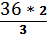 V(О2) = 12 (мл)Остаток 64 мл газа смешали со 100 мл воздуха, содержащего 80 мл азота и 20 мл кислорода, в результате образовалось 164 мл газовой смеси (64+100=164)                             (2б)После повторного взрыва и приведения газов к первоначальным условиям объем смеси оказался равным 128мл∆V = 164мл -128мл = 36мл         (1б)Значит, прореагировало еще 24мл (Н2) и 12мл (О2)      (1б)Следовательно, общий объем водорода 48 мл (24+24=48) (1б),       кислорода в исходной смеси 12 мл      (1б), азота – 40мл      (1б).Т.к. исходная смесь составляла 100 мл, следовательно φ(Н2) = 48%   (1б)φ(О2) = 12%    (1б)φ(N2) = 40%     (1б)ІV. 15 балівРассчитаем растворимость кристаллогидрата при 90°С, исходя из растворимости безводной кислоты:М (Н2С2О4) ٠2 Н2О = 126          М (Н2С2О4) = 90126г Н2С2О4 ٠2 Н2О  соответственно    90г Н2С2О4 (безводной кислоты)х   Н2С2О4 ٠2 Н2О    соответственно    120г Н2С2О4 (безводной кислоты)х =                              (2б)Поскольку  Н2С2О4 ٠2 Н2О  содержат 168 – 120 = 48г воды, то для растворения этой массы кристаллогидрата при 90°С потребуется 100-48=52г воды.                                   (1б)Растворимость кристаллогидрата при 90°С составляет  =  на 100г воды.                                                 (2б)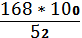 Аналогично рассчитаем растворимость Н2С2О4٠2 Н2О при 10°С 126г Н2С2О4٠2 Н2О  отвечает  безводной кислотыу   Н2С2О4٠2 Н2О отвечает  безводной кислоты	 у =                                                                          (2б)В  Н2С2О4٠2 Н2О содержится 7,42 – 5,3 =  водыДля растворения  кристаллогидрата при 10°С необходимо 100- 2,12=97,88г воды                                                  (1б)Растворимость Н2С2О4٠2 Н2О при 10°С составляет  = 7,58 на 100г воды                                           (2б)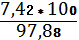 Найдем сколько воды и кристаллогидрата нужно для получения при перекристаллизации 20г Н2С2О4٠2 Н2ОИз раствора 323г Н2С2О4٠2 Н2О в 100г воды выделяется при охлаждении 323-7,58 =  дигидрата.                                           (1б)V.  20 балів.а) Кислоти: HCl, HF, H2PO4-, NH4+HA = H+ + A- (A- = Cl-, F-, HPO42-, NH3) 4 кислоти – 4 бали Основи: NH3 (NH3∙H2O); NH3∙H2O = NH4+ + OH- 1 балАмфотерні:  H2O;     H2O = H+ + OH- 1 бал Сполуку Al(OH)3 зазвичай відносять до амфотерних, хоч вона дисоціює за типом основи і не дисоціює за кислотним типом:Al(OH)3 = Al(OH)+ +  0,5 бали Al(OH)3 ≠ H2AlO3 + H+ 0,5 бали (у сумі 1 бал)б) Кислоти: HCl, NH4+ ; HA = H+ + A- (A- = Cl-, NH3) 2 балиОснови: OH-, CO32-, CN- ;                   H+ + A = HA+ (A =  OH-, CO32-, CN-) 3 балиАмфотерні: HF, NH3, H2PO4-, H2O ;   HA = H+ + A- ;  HA + H+ = H2A+ (A = F-, NH2-, HPO42-, OH-) 2 балив) Кислоти: H+, CO2, BF3, FeCl3, Al(OH)3 2,5 балиОснови: OH-, CO32-, CN-, NH3 2 бали Амфотерні: HF, H2PO4-, H2O 1,5 бали1.2.3.4.5.6.7.8.9.10.ггббагаггг